INSTITUŢIA PREFECTULUI – JUDEŢUL BISTRIŢA-NĂSĂUD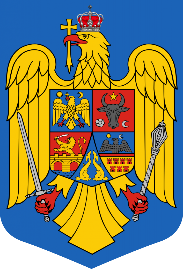 CHESTIONARde evaluare a nivelului de satisfacţie a cetăţenilor şi organizaţiilor care seadresează Instituției Prefectului – județul Bistrița-NăsăudDate privind persoana care completează chestionarul:gen 		 masculin 		  femininvârstă     	 sub 18 ani  		  18-35 ani 		  35-60 ani  		  peste 60 anistudii 		 superioare  	  medii  		  elementareApreciaţi că activitatea instituției faţă de acum 3 ani: s-a îmbunătăţit                                               		 s-a înrăutăţit          	 rămas la fel                                                           	 nu ştiu/nu răspundCât de mulţumit sunteţi de activitatea instituției?   foarte mulţumit        mulţumit        nemulţumit         foarte nemulţumit        nu ştiu/nu răspund În cazul în care aţi răspuns nemulţumit/foarte nemulţumit, care sunt motivele alegerii?  numărul mare de documente necesare 	               timpul ridicat de răspuns/eliberare a documentelor  atitudinea necorespunzătoare a personalului        altele (specificaţi) __________________________                                                                                ___________________________________________Timpul de aşteptare pentru a rezolva o problemă a fost:  sub 15 minute          între 15-30 minute           între 30 minute - 1 oră          mai mult de 1 oră  Cum apreciaţi atitudinea funcţionarilor (amabilitate, promptitudine) cărora v-aţi  adresat pentru rezolvarea problemei dumneavoastră? politicoşi/serviabili                 nepoliticoşi/irascibili                     indiferenţi/expeditiviPer ansamblu, cât de mulţumit/ă sunteţi de rezultatul contactelor dumneavoastră cu această instituţie?  foarte mulţumit           suficient de mulţumit          nemulţumit        foarte nemulţumitPropuneri privind activitatea instituţiei, pe care le consideraţi utile pentru o mai bună  rezolvare a solicitărilor …………………………………………………………………………….……………………………..........................................................................................................................................................................................................................................................................................................................................................................................................................................................................................................................................................................................................................................................................................................................................................................................................................................................................................................................................................................................................................................................Vă mulţumim pentru înţelegere şi sprijin!